Serviço Público FederalUniversidade Federal do Recôncavo da BahiaSURRAC – Superintendência de  Regulação de Registros Acadêmicos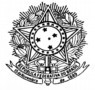 INFORMAÇÕES PARA CONFECÇÃO DE DIPLOMA OU CERTIFICADOA SER PREENCHIDO PELO(A) FORMANDO(A) COM LETRA DE FORMA OS CAMPOS DE NOMES DEVERÃO CONTER A ACENTUAÇÃO ANEXAR CÓPIA DO DOCUMENTO DE IDENTIDADENOME DO CURSO                                                                                                                                                                                                                    Nº DE MATRÍCULADATA DE NASCIMENTO/         /SEXOM (   )    F (   )NACIONALIDADE (PAÍS)                 NATURALIDADE (MUNICÍPIO)                                                  UFNOME DO PAINOME DA MÃETITULO ELEITORAL                                                          ZONA               SEÇÃO                 DOC MILITAR (MASCULINO)                          TIPOALISTAMENTO  (   ) DISPENSADO     (   )SERVIÇO             (   )ORGÃOEXERCITO     (   ) MARINHA      (   )AERONAU.     (   )Nº CPF                                                                                                       Nº DO DOCUMENTO DE IDENTIDADE                        ORGÃO EXPEDIDOR(SIGLA)     UFINSTITUIÇÃO DE ENSINO DE ORIGEM (ENSINO MÉDIO)CIDADE DA INSTITUIÇÃO DE ORIGEM                                                                                                                              UF            ANO DE CONCLUSÃO    MUNICIPAL    (   ) ESTADUAL     (   ) FEDERAL        (   ) PARTICULAR (   )TELEFONE                                                                                                                                  E-MAILDATA:                /           /             .                             ASSINATURA: 	